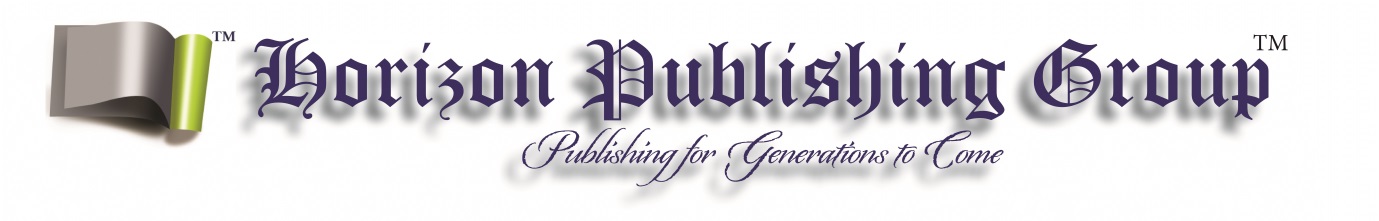 Payment Form/Tax invoice2015/16 Horizon Publishing GroupOutstanding Literary Awards (HPGOLAS)ABN: 39 470 232 972 Please complete clearly in block letters and send to HPG:  hpgolas@horizonpg.net Contact Name: ...........................................................................................................Phone......................................................... Mobile: ....................................................Email............................................................................................................................Address (required)........................................................................................................		       ……………………………………………………………………………….No. of entries: .................................................................. (inc gst) @ $99.00 per entry.Total owing...................................................................................................................Payment Method (please tick one) 		Cheque   		EFTIf paying by EFT:  Bank:		Commonwealth BankBSB:	    	062-401Acc. No.: 	10140779Please email/send remittance advice with this form.If paying by cheque, please complete and send this form with a cheque for the full amount made payable to Horizon Publishing Group: P.O. Box 275, Cherrybrook NSW 2126.I have read and accepted the Terms and Conditions (please tick)You must submit this payment form with your entries for them to be considered for judging. If payment is not received, your entries will not be judged.